Summary: Document RPM-CIS16/44 which contains the report by the Chairman of RPM-CIS is submitted to RPM-ASP for information.Expected results:To be used as information for participants in RPM-ASP.References:RPM-CIS16/44_______________Regional Preparatory Meeting 
for WTDC-17 for Asia and the Pacific (RPM-ASP)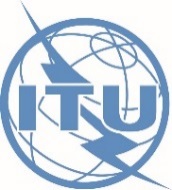 Bali, Indonesia, 21-23 March 2017Document RPM-ASP17/INF/1-E14 December 2016Original: EnglishDirector, Telecommunication Development BureauDirector, Telecommunication Development BureauREPORT BY THE CHAIRMAN OF RPM-CISREPORT BY THE CHAIRMAN OF RPM-CIS